Об утверждении  проекта  решения Совета сельского поселения Дуван-Мечетлинский сельсовет муниципального района Мечетлинский район Республики Башкортостан «О внесении изменений и дополнений  в Устав сельского поселения Дуван-Мечетлинский сельсовет  муниципального района   Мечетлинский  район  Республики Башкортостан» 	В соответствии с Федеральным законом «Об общих принципах организации местного самоуправления в Российской Федерации» Совет сельского поселения Дуван-Мечетлинский  сельсовет муниципального района Мечетлинский район Республики Башкортостан решил:	1. Утвердить проект  решения Совета сельского поселения Дуван-Мечетлинский  сельсовет муниципального района Мечетлинский район Республики Башкортостан «О внесении изменений и дополнений в Устав сельского поселения Дуван-Мечетлинский  сельсовет муниципального района Мечетлинский район Республики Башкортостан».  2. Обнародовать настоящее решение  в здании администрации сельского поселения Дуван-Мечетлинский сельсовет муниципального района Мечетлинский район Республики Башкортостан.Глава сельского поселенияДуван-Мечетлинский сельсоветМуниципального районаМечетлинский районРеспублики Башкортостан                                                                    М.М.ХаннановПриложение к решению Совета сельского поселенияДуван-Мечетлинский  сельсовет муниципального района Мечетлинский район Республики Башкортостан   от 21 июля  2017 года № 87                                                                                        ПРОЕКТ О внесении изменений и дополненийв Устав сельского поселения Дуван-Мечетлинский сельсоветмуниципального района Мечетлинский районРеспублики БашкортостанСовет сельского поселения Дуван-Мечетлинский сельсовет муниципального района Мечетлинский район Республики Башкортостан решил:1. Внести в Устав сельского поселения Дуван-Мечетлинский сельсовет муниципального района Мечетлинский район Республики Башкортостанследующие изменения и дополнения:    часть 1 статьи 4 дополнить пунктом 14 следующего содержания:«14) осуществление мероприятий в сфере профилактики правонарушений, предусмотренных Федеральным законом «Об основах системы профилактики правонарушений в Российской Федерации».»;пункт 1 части 3 статьи 11 изложить в следующей редакции:«1) проект устава сельского поселения, а также проект муниципального нормативного правового акта о внесении изменений и дополнений в данный устав, кроме случаев, когда в устав сельского поселения вносятся изменения в форме точного воспроизведения положений Конституции Российской Федерации, федеральных законов, Конституции Республики Башкортостан или законов Республики Башкортостан в целях приведения данного устава в соответствие с этими нормативными правовыми актами;»;    часть 5 статьи 19 изложить в следующей редакции:«5. Глава сельского поселения должен соблюдать ограничения, запреты, исполнять обязанности, которые установлены Федеральным законом от 25 декабря 2008 года № 273-ФЗ «О противодействии коррупции», Федеральным законом от 3 декабря 2012 года № 230-ФЗ «О контроле за соответствием расходов лиц, замещающих государственные должности, и иных лиц их доходам», Федеральным законом от 7 мая 2013 года № 79-ФЗ «О запрете отдельным категориям лиц открывать и иметь счета (вклады), хранить наличные денежные средства и ценности в иностранных банках, расположенных за пределами территории Российской Федерации, владеть и (или) пользоваться иностранными финансовыми инструментами».»;В статье 19.1 слова «В случаях досрочного прекращения полномочий главы сельского поселения либо временного отсутствия главы сельского поселения» заменить словами «В случае досрочного прекращения полномочий главы сельского поселения либо применения к нему по решению суда мер процессуального принуждения в виде заключения под стражу или временного отстранения от должности, а также в случае временного отсутствия главы сельского поселения»;В статье 22:дополнить частью 5.1 следующего содержания:«5.1. Проверка достоверности и полноты сведений о доходах, расходах, об имуществе и обязательствах имущественного характера, представляемых в соответствии с законодательством Российской Федерации о противодействии коррупции депутатом, членом выборного органа местного самоуправления, выборным должностным лицом местного самоуправления, проводится по решению Главы Республики Башкортостан в порядке, установленном законом Республики Башкортостан.При выявлении в результате проверки, проведенной в соответствии с настоящей частью, фактов несоблюдения ограничений, запретов, неисполнения обязанностей, которые установлены Федеральным законом от 25 декабря 2008 года № 273-ФЗ «О противодействии коррупции», Федеральным законом от 3 декабря 2012 года № 230-ФЗ «О контроле за соответствием расходов лиц, замещающих государственные должности, и иных лиц их доходам», Федеральным законом от 7 мая 2013 года № 79-ФЗ «О запрете отдельным категориям лиц открывать и иметь счета (вклады), хранить наличные денежные средства и ценности в иностранных банках, расположенных за пределами территории Российской Федерации, владеть и (или) пользоваться иностранными финансовыми инструментами», Глава Республики Башкортостан обращается с заявлением о досрочном прекращении полномочий депутата, члена выборного органа местного самоуправления, выборного должностного лица местного самоуправления в орган местного самоуправления, уполномоченный принимать соответствующее решение, или в суд.Сведения о доходах, расходах, об имуществе и обязательствах имущественного характера, представленные лицами, замещающими муниципальные должности, размещаются на официальных сайтах органов местного самоуправления в информационно-телекоммуникационной сети «Интернет» и (или) предоставляются для опубликования средствам массовой информации в порядке, определяемом муниципальными правовыми актами.»;часть 10 дополнить абзацем следующего содержания:«В случае обращения Главы Республики Башкортостан с заявлением о досрочном прекращении полномочий депутата Совета днем появления основания для досрочного прекращения полномочий является день поступления в Совет данного заявления.»;В части 2 статьи 26 второе предложение изложить в следующей редакции: «Не требуется официальное опубликование (обнародование) порядка учета предложений по проекту муниципального правового акта о внесении изменений и дополнений в Устав сельского поселения, а также порядка участия граждан в его обсуждении в случае, когда в Устав сельского поселения вносятся изменения в форме точного воспроизведения положений Конституции Российской Федерации, федеральных законов, Конституции Республики Башкортостан или законов Республики Башкортостан в целях приведения Устава сельского поселения в соответствие с этими нормативными правовыми актами.»;в части 1 статьи 48 и далее по тексту Устава слова «Президент Республики Башкортостан» в соответствующем падеже заменить словами «Глава Республики Башкортостан» в соответствующем падеже;пункт 4 части 2 статьи 50 изложить в следующей редакции:«4) несоблюдение ограничений, запретов, неисполнение обязанностей, которые установлены Федеральным законом от 25 декабря 2008 года № 273-ФЗ «О противодействии коррупции», Федеральным законом от 3 декабря 2012 года № 230-ФЗ «О контроле за соответствием расходов лиц, замещающих государственные должности, и иных лиц их доходам», Федеральным законом от 7 мая 2013 года № 79-ФЗ «О запрете отдельным категориям лиц открывать и иметь счета (вклады), хранить наличные денежные средства и ценности в иностранных банках, расположенных за пределами территории Российской Федерации, владеть и (или) пользоваться иностранными финансовыми инструментами»;».2. Настоящее решение обнародовать  на официальном стенде Администрации сельского поселения Дуван-Мечетлинский сельсовет муниципального района Мечетлинский  район Республики Башкортостан  после его государственной регистрации.ОКПО 96233192     ОГРН  1060220006923      ИНН 0236004662	  ?АРАР                                                                       Р Е Ш Е Н И Е        21  июль 2017 й.                         № 87                          21  июля 2017 г.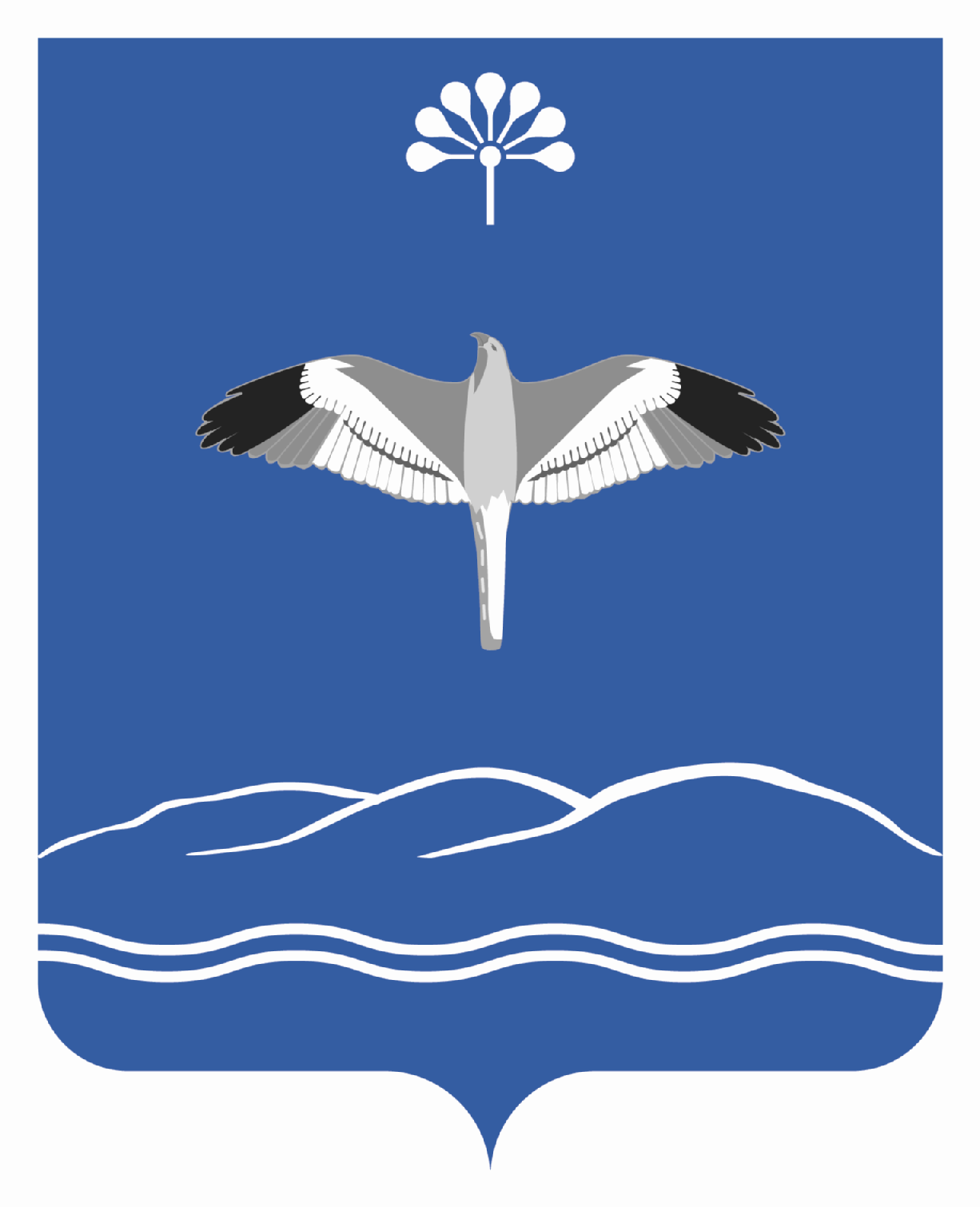 